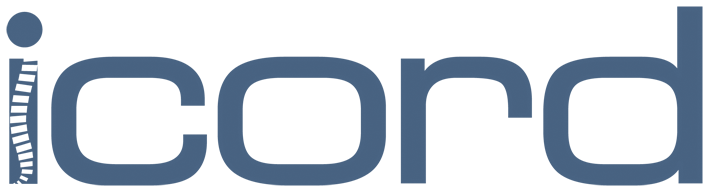 International Exchange Award Competitionfor ICORD researchers & traineesThrough funding provided by the Rick Hansen Foundation, ICORD is pleased to support international collaboration for ICORD Principal Investigators (PIs), Investigators, and trainees:This program will support travel costs of ICORD researchers and trainees for unique research opportunities (i.e. non-conference travel)Funding of up to $7,500 for trainees / $15,000 for researchers is availableEligible expenses include (but are not limited to): collaborative research projects with international laboratories, participation in knowledge translation activities, and consulting with other research/clinical centresIt is expected that following the travel supported by this program, you will give a seminar to report on your activities conducted abroadThis award must be used within one year of the date of offerA final report is required to be submitted within 90 days of completion of projectApplicants will be reviewed by an adjudication committee using a 5-point scale (akin to CIHR, with 5 being the highest score). To maintain a standard of excellence, no applications scoring below 3.5 will be fundedTo apply:Complete the following form and upload it, along with required attachments, at https://icord.org/funding-opportunities/intl-exchange-internal/If you do not receive an emailed copy of your application within two hours, please email admin@icord.org.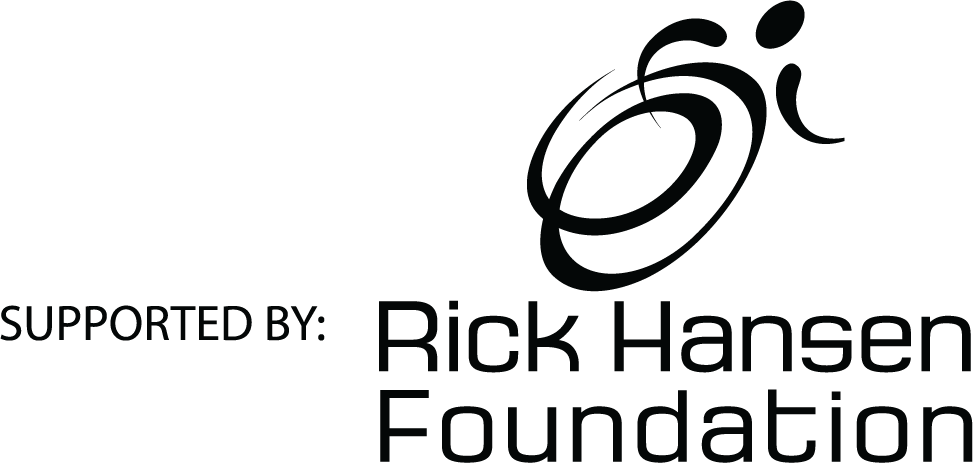  International Exchange Award ApplicationName (Surname, Given Names):            Supervisor (for Trainees only):      Email address:      Affiliation:      This is an application for a  Trainee /  Researcher exchangeAmount requested: $      (up to $7,500 for trainees / $15,000 for PIs & Investigators) Research summary (for lay public)Please provide a summary of the project’s objective(s), potential results and impact for people with SCI. Use language appropriate for the lay public. (Max. 1500 characters including spaces & punctuation).Project justificationDescribe how your proposed activities abroad will i) enhance ICORD’s international profile, ii) advance SCI research and education on an international stage, and iii) benefit and inform ICORD trainees, clinicians, and scientists (Max. 2000 characters including spaces and punctuation)Research proposal Provide a clear, concise description of the research proposal. (Max. 5000 characters including spaces and punctuation). Itemized Budget + JustificationProvide estimates for the research project. Each budget item should be supported by a short justification statement and include applicable taxes. (Max. 5000 characters including spaces & punctuation).AttachmentsPlease attach a letter of invitation from the proposed host institute/hospital/centre